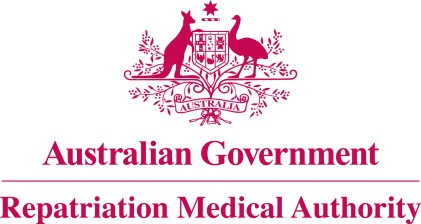 Amendment Statement of PrinciplesconcerningISCHAEMIC HEART DISEASE
(Reasonable Hypothesis) (No. 55 of 2021)The Repatriation Medical Authority determines the following Amendment Statement of Principles under subsections 196B(2) and (8) of the Veterans' Entitlements Act 1986.Dated				 23 April 2021Contents1	Name	32	Commencement	33	Authority	34	Amendment	3NameThis is the Amendment Statement of Principles concerning ischaemic heart disease (Reasonable Hypothesis) (No. 55 of 2021).Commencement	This instrument commences on 24 May 2021.AuthorityThis instrument is made under subsections 196B(2) and (8) of the Veterans' Entitlements Act 1986.AmendmentThe Statement of Principles concerning ischaemic heart disease (Reasonable Hypothesis) (No. 1 of 2016) (Federal Register of Legislation No. F2016L00001) is amended in the following manner:The Common Seal of the
Repatriation Medical Authority
was affixed to this instrument
at the direction of:Professor Nicholas Saunders AOChairpersonSection Amendment9(43)Insert the following paragraph after paragraph 9(43)(k):(ka) having infection with severe acute respiratory syndrome coronavirus 2 (SARS-CoV-2) within the 30 days before the clinical onset of ischaemic heart disease;9(43)In the existing note to subsection 9(43), insert the numeral "2" after the word "Note".9(43)Insert the following note before the amended "Note 2":Note 1: SARS-CoV-2 is the virus which causes coronavirus disease 2019 (COVID-19).9(86)Insert the following paragraph after paragraph 9(86)(k):(ka) having infection with severe acute respiratory syndrome coronavirus 2 (SARS-CoV-2) within the 30 days before the clinical worsening of ischaemic heart disease;9(86)In the existing note to subsection 9(86), insert the numeral "2" after the word "Note".9(86)Insert the following note before the amended "Note 2":Note 1: SARS-CoV-2 is the virus which causes coronavirus disease 2019 (COVID-19).